ΠΡΟΣΑΝΑΤΟΛΙΣΜΟΣ Β ΤΑΞΗΣ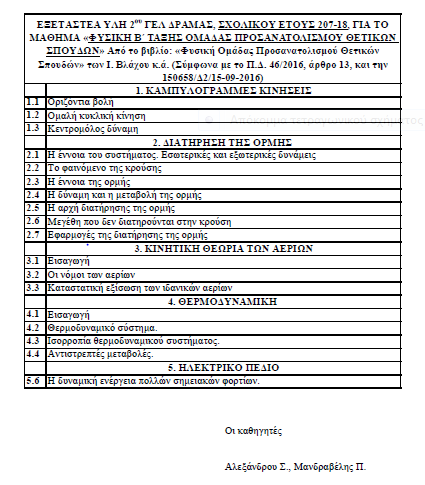 ΑΡΧΑΙΑ ΕΛΛΗΝΙΚΑ Β’ΛΥΚΕΙΟΥ ΚΑΤΕΥΘΥΝΣΗΣ ΣΧΟΛ.ΕΤΟΣ 2017-18ΕΙΣΑΓΩΓΗ      Σελιδες 79-80ΚΕΙΜΕΝΟ  Παραγραφοι 1-13 και 18-21ΟΛΗ Η ΥΛΗ ΓΡΑΜΜΑΤΙΚΗΣ ΚΑΙ ΣΥΝΤΑΚΤΙΚΟΥ ΑΡΧΑΙΩΝ ΕΛΛΗΝΙΚΩΝΟΙ ΚΑΘΗΓΗΤΡΙΕΣ     :  ΚΟΝΤΑ Σ.   ΛΑΜΨΙΑ Α.ΥΛΗ ΜΑΘΗΜΑΤΙΚΩΝ ΚΑΤΕΥΘΥΝΣΗΣΒ ΛΥΚΕΙΟΥΚΕΦ 1Ο .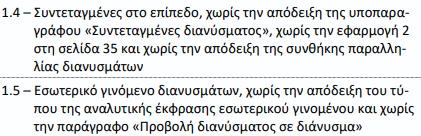 ΚΕΦ 2Ο .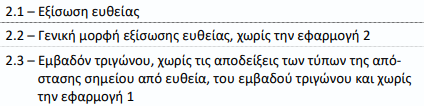 ΚΕΦ 3Ο .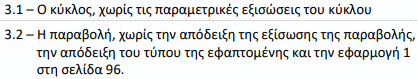 ΣΑΛΠΙΣΤΗΣ ΓΕΩΡΓΙΟΣΒΑΣΙΚΕΣ ΑΡΧΕΣ ΚΟΙΝΩΝΙΚΩΝ ΕΠΙΣΤΗΜΩΝ1Ο ΚΕΦΑΛΑΙΟ: ΕΝΟΤΗΤΕΣ 1.1, 1.42Ο ΚΕΦΑΛΑΙΟ: Α’ ΜΕΡΟΣ : ΑΝΤΙΚΕΙΜΕΝΟ ΚΑΙ  ΒΑΣΙΚΕΣ ΟΙΚΟΝΟΜΙΚΕΣ ΘΕΩΡΗΣΕΙΣ                                 ΕΝΟΤΗΤΕΣ 2.3, 2.5, 2.9                                Β’ ΜΕΡΟΣ : ΚΟΙΝΩΝΙΚΑ ΚΑΙ  ΟΙΚΟΝΟΜΙΚΑ ΣΥΣΤΗΜΑΤΑ                                 ΕΝΟΤΗΤΕΣ 2.3, 2.43Ο ΚΕΦΑΛΑΙΟ: ΕΝΟΤΗΤΕΣ  3.54Ο ΚΕΦΑΛΑΙΟ: Α’ ΜΕΡΟΣ : ΠΟΛΙΤΙΚΗ ΚΑΙ    ΠΟΛΙΤΕΥΜΑΤΑ                                   ΕΝΟΤΗΤΕΣ 4.4Β’ ΜΕΡΟΣ:  ΠΟΛΙΤΙΚΕΣ ΘΕΩΡΙΕΣ  ΚΑΙ ΙΔΕΟΛΟΓΙΕΣ                          ΕΝΟΤΗΤΕΣ  4.2, 4.3, 4.4, 4.5,  4.6,    4.8, 4.9